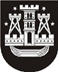 KLAIPĖDOS MIESTO SAVIVALDYBĖS TARYBASPRENDIMASDĖL JŪRINIŲ IR VIDAUS VANDENŲ REIKALŲ KOMISIJOS SUDARYMO2019 m. gruodžio 19 d. Nr. T2-350KlaipėdaVadovaudamasi Lietuvos Respublikos vietos savivaldos įstatymo 15 straipsnio 5 ir 6 dalimis, 16 straipsnio 2 dalies 6 punktu ir Klaipėdos miesto savivaldybės tarybos veiklos reglamento, patvirtinto Klaipėdos miesto savivaldybės tarybos 2016 m. birželio 23 d. sprendimu Nr. T2-184 „Dėl Klaipėdos miesto savivaldybės tarybos veiklos reglamento patvirtinimo“, 17.3 papunkčiu, Klaipėdos miesto savivaldybės taryba nusprendžia:1. Sudaryti šios sudėties 5 narių Jūrinių ir vidaus vandenų reikalų komisiją:1.1. Arūnas Barbšys, Klaipėdos miesto savivaldybės tarybos narys;1.2. Deivis Bilkštis, BĮ "Klaipėdos paplūdimiai" vyriausiasis specialistas;1.3. Viktor Senčila, Klaipėdos miesto savivaldybės tarybos narys;1.4. Alvidas Šimkus, Klaipėdos miesto savivaldybės tarybos narys;1.5. Alina Velykienė, Klaipėdos miesto savivaldybės tarybos narė.2. Skirti Jūrinių ir vidaus vandenų reikalų komisijos pirmininku Arūną Barbšį.3. Skelbti šį sprendimą Klaipėdos miesto savivaldybės interneto svetainėje.Savivaldybės merasVytautas Grubliauskas